ООО «РСО-Энерго»ДОКУМЕНТАЦИЯ ПО ПЛАНИРОВКЕ ТЕРРИТОРИИ УЧАСТКА ЛИНЕЙНОГО ОБЪЕКТА ДЛЯ ПРОЕКТИРОВАНИЯ И СТРОИТЕЛЬСТВА ОТПАЙКИ ВЛ 10 кВ Ф. 150 ПС 110/35/10 кВ ЛЬГОВ ДО СТРОЯЩЕЙСЯ КТП 10/0,4/250 кВА ДЛЯ РАЗДЕЛЕНИЯ НАГРУЗКИ ЛЬГОВСКИЙ РАЙОН СТАНЦИЯ ШЕРЕКИНО В ГРАНИЦАХ МУНИЦИПАЛЬНОГО ОБРАЗОВАНИЯ «КУДИНЦЕВСКИЙ СЕЛЬСОВЕТ» ЛЬГОВСКОГО РАЙОНА КУРСКОЙ ОБЛАСТИТом IIРаздел I. Материалы по обоснованию проекта планировки территории.Пояснительная записка.Содержание1. Общие положенияДокументация по планировке территории участка линейного объекта для проектирования и строительства отпайки ВЛ 10 кВ ф. 150 ПС 110/35/10 кВ Льгов до строящейся КТП 10/0,4/250 кВА для разделения нагрузки Льговский район станция Шерекино в границах муниципального образования «Кудинцевский сельсовет» Льговского района Курской области (далее – документация по планировке территории, проектируемая территория) разработана на основании постановления администрации Льговского района Курской области № 469 от 27.09.2019 г. «О разработке документации по планировке и межеванию территории для строительства линейного объекта: Строительство отпайки ВЛ 10 кВ ф. 150 ПС 110/35/10 кВ до строящейся КТП 10/0,4/250 кВА для разделения нагрузки Льговский район станция Шерекино по адресу Курская область Льговский район станция Шерекино», Генерального плана муниципального образования «Кудинцевский сельсовет» Льговского района Курской области, утвержденного решением Собрания депутатов Кудинцевского сельсовета Льговского района Курской области от 21.01.2015 г. № 1/2, а также Правил землепользования и застройки муниципального образования «Кудинцевский сельсовет» Льговского района Курской области, утвержденных решением Собрания депутатов Кудинцевского сельсовета Льговского района Курской области от 13.12.2011 г. № 35 (с изменениями, внесенными решением Собрания депутатов Кудинцевского сельсовета Льговского района Курской области от 14.05.2018 г. № 5/1), в соответствии с требованиями Градостроительного кодекса Российской Федерации, иных нормативных правовых актов Российской Федерации, Курской области, Льговского района Курской области, муниципальных правовых актов муниципального образования «Кудинцевский сельсовет» Льговского района Курской области.Подготовка проекта планировки территории осуществляется в целях обеспечения устойчивого развития территорий, выделения элементов планировочной структуры (кварталов, микрорайонов, иных элементов), установления границ земельных участков, предназначенных для строительства и размещения линейных объектов.Проект планировки территории является основой для разработки проекта межевания территории. Документация по планировке территории является основанием для последующей подготовки проектной документации и осуществления строительства.Материалы утвержденного проекта планировки являются основой для выноса на местность линий регулирования застройки, границ земельных участков, должны учитываться при разработке проектов межевания территорий, а также для последующих стадий архитектурно-строительного проектирования и строительства отдельных объектов.Исходными данными для разработки проекта являются следующие документы:- постановление администрации Льговского района Курской области № 469 от 27.09.2019 г. «О разработке документации по планировке и межеванию территории для строительства линейного объекта: Строительство отпайки ВЛ 10 кВ ф. 150 ПС 110/35/10 кВ до строящейся КТП 10/0,4/250 кВА для разделения нагрузки Льговский район станция Шерекино по адресу Курская область Льговский район станция Шерекино- данные Филиала ФГБУ «ФКП Росреестра» по Курской области;- техническое задания на выполнение работ «под ключ» по проектированию строительства/реконструкции распределительной сети 6-10/0,4 кВ (договор № 4600/02489/19 от 26.04.2019 г.), выданного филиалом ПАО «МРСК Центра» - «Курскэнерго».2. Современное использование проектируемой территорииПланируемая территория участка линейного объекта для строительства отпайки ВЛ 10 кВ ф. 150 ПС 110/35/10 кВ Льгов до строящейся КТП 10/0,4/250 кВА для разделения нагрузки Льговский район станция Шерекино в границах муниципального образования «Кудинцевский сельсовет» Льговского района Курской области расположена в границах муниципального образования «Кудинцевский сельсовет» Льговского района Курской области, на территории поселка ст. Шерекино, на землях неразграниченной государственной собственности в границах красных линий и технических коридоров инженерных коммуникаций.Согласно карты градостроительного зонирования, утвержденной в составе Правил землепользования и застройки муниципального образования «Кудинцевский сельсовет» Льговского района Курской области, планируемая территория расположена в территориальной зонах:- Ж1 (зона малоэтажной жилой застройки, застройки индивидуальными жилыми домами). Зона выделена для размещения жилых помещений различного вида и обеспечения проживания в них. В территориальной зоне Ж1 размещение линий электропередачи является основным видом разрешенного использования.- П1 (зоны производственные). Зона выделена для размещения объектов капитального строительства в целях добычи недр, их переработки, изготовления вещей промышленным способом. В территориальной зоне П1 размещение линий электропередачи является основным видом разрешенного использования.Выкопировка из карты градостроительного зонирования территории муниципального образования, утвержденной в составе Правил землепользования и застройки муниципального образования «Кудинцевский сельсовет» Льговского района Курской области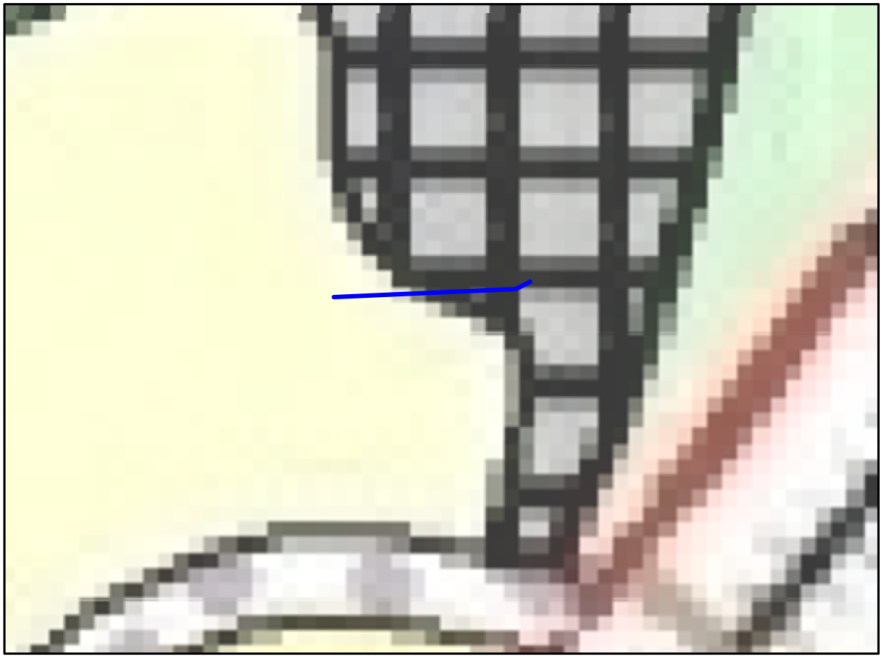 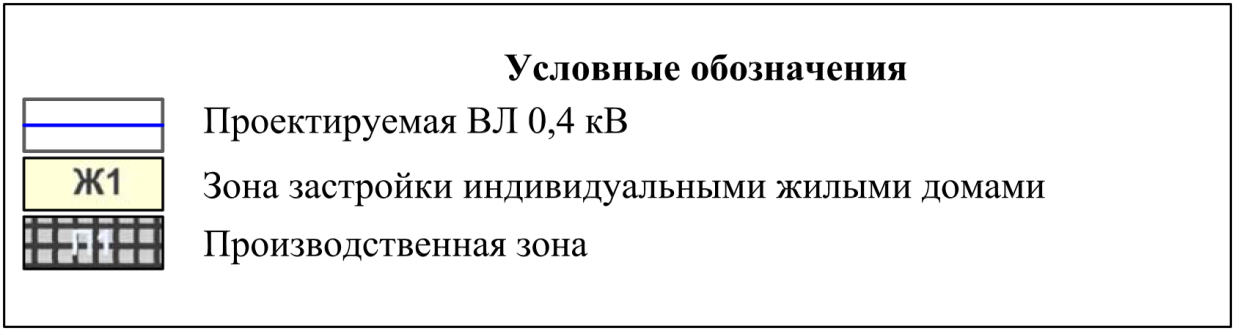 Выкопировка из карты функциональных зон, утвержденной в составе Генерального плана муниципального образования «Кудинцевский сельсовет» Льговского района Курской области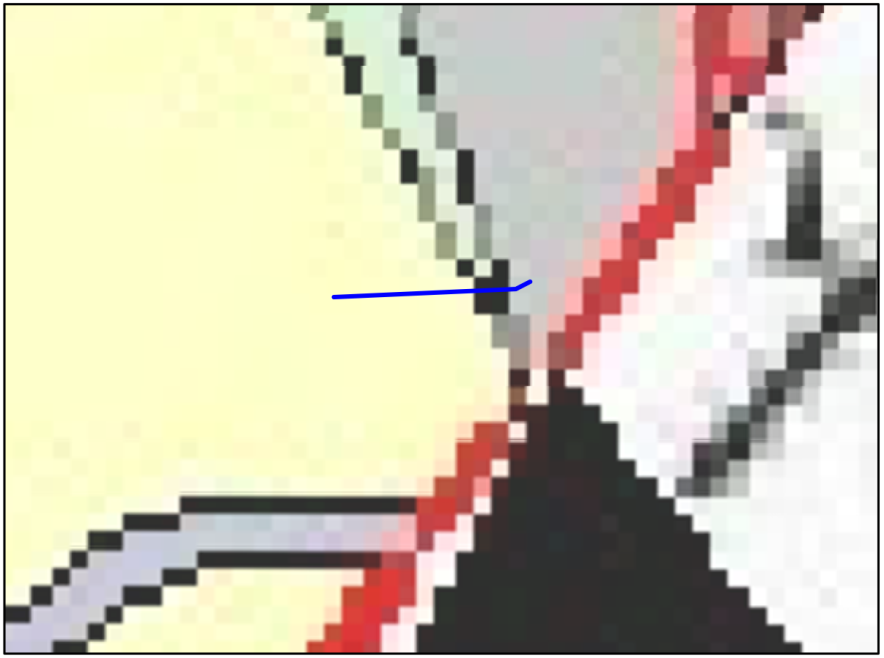 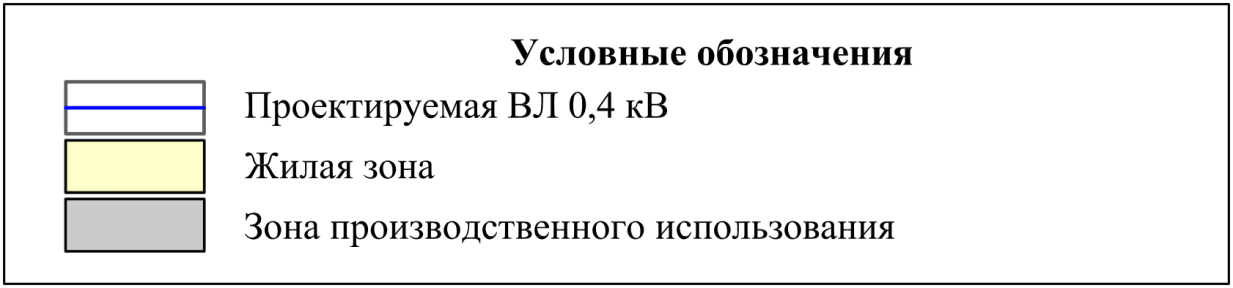 Планируемая территория участка линейного объекта в соответствии с Генеральным планом муниципального образования «Кудинцевский сельсовет» Льговского района Курской области расположена в функциональных зонах:- жилой зоне;- зоне производственного использования.На рассматриваемой территории размещение объектов федерального и регионального значения не планируется.3. Природно-климатические условияМуниципальное образование «Кудинцевский сельсовет» Льговского района Курской области расположено в зоне умеренно-континентального климата, характеризуется мягкой зимой и умеренно влажным летом, а также значительными колебаниями суточных и годовых температур воздуха. По схематической карте климатического районирования для строительства территории России Кудинцевский сельсовет приурочен к району – II, подрайону – II В.Расчетные климатические параметры в районе проектируемой воздушной линии электропередачи определены на основании СП 131.13330.2012 «Строительная климатология» и ПУЭ (7 издание) (глава 2.5).В климатическом отношении район характеризуется следующими показателями:Среднегодовая температура воздуха – +5,7 ℃;Абсолютная минимальная температура – -26 ℃;Абсолютная максимальная температура – +32 ℃;Средняя температура наиболее теплого месяца (июль) – +19,4 ℃;Средняя температура наиболее холодного месяца (январь) – -8,1 ℃;Количество осадков за год – 563 мм;Район по ветровому давлению – II.Район по толщине стенки гололеда – III.Глубина промерзания почвы: средняя – 65 см, наименьшая – 38 см, наибольшая – 112 см.Ветры в течение года переменных направлений (восточные, западные, юго-западные).В конце марта (в среднем 25-е число) происходит переход среднесуточной температуры воздуха через 0 ℃ и начинается разрушение снежного покрова. В конце апреля месяца (в среднем 29 апреля) – через +10 ℃. Продолжительность периода с температурой воздуха выше 10 ℃ составляет в среднем 148 дней.4. Инженерно-геологические условияПо совокупности геологических, гидрогеологических и геоморфологических факторов  территория строительства относится ко II-ой (средней) категории сложности инженерно-геологических условий согласно СП 47.13330.2012 приложению А (распространены специфические грунты – маломощный техногенный слой № 2). Геотехнические категории сооружений – 2, согласно СП 22.13330.2016, табл. 4.1 (КС –2 (нормальный).При строительстве и эксплуатации сооружений линий электропередачи изменения инженерно-геологических условий не прогнозируется ввиду отсутствия факторов, отрицательно влияющих на геологическую среду (мокрые технологические процессы, источники динамического воздействия, производство и сброс агрессивных сред и т.п.), а также ввиду отсутствия специфических грунтов, способных ухудшить несущую способность под воздействием внешних факторов и опасных инженерно-геологических процессов.Каких-либо активных геологических процессов, а также инженерно-геологических процессов и явлений на территории изысканий за период производства работ не отмечено.5. Характеристики развития инженерно-технического обеспечения территорииИнженерно-техническое обеспечение прилегающих территорий обеспечивается существующими инженерными сетями, проходящими в границах муниципального образования «Кудинцевский сельсовет» Льговского района Курской области. Существующие инженерные сети в границах планируемой территории: ВЛ 10 кВ, ВЛ 0,4 кВ.Получено согласование с филиалом ПАО «МРСК Центра» - «Курскэнерго», письмо от 11.09.2019 г. № МР1-КР/60/8585 о согласовании проекта «Строительство отпайки ВЛ-10 кВ ф. 150 ПС 110/35/10 кВ Льгов до строящейся КТП 10/0,4/250 кВА для разделения нагрузки Льговский район, станция Шерекино» (КР-805-2019), выполненного ООО «РСО-Энерго».Также получены следующие согласования:- согласование № 751 от 03.09.2019 с Курским филиалом ПАО «Ростелеком»;- согласование с АО «Газпром газораспределение Курск» от 29.08.2019 г.6. Характеристики системы транспортного обслуживания территорииОсновой транспортной схемы планируемой территории является карта транспортной инфраструктуры, утвержденная в составе Генерального плана муниципального образования «Кудинцевский сельсовет» Льговского района Курской области.Улично-дорожная сеть муниципального образования представляет собой часть территории, ограниченной красными линиями и предназначенной для движения транспортных средств и пешеходов, прокладки инженерных коммуникаций, размещения зеленых насаждений и шумозащитных устройств, установки технических средств информации и организации движения. В роли главных улиц в населенных пунктах сельсовета выступают автомобильные дороги межмуниципального значения проходящие по территории населенных пунктов: с. Кудинцево, д. Сергеевка, п. ст. Шерекино.Планируемая территория не затрагивает имеющуюся дорожную сеть.Выкопировка из карты транспортной инфраструктуры, утвержденной в составе Генерального плана муниципального образования «Кудинцевский сельсовет» Льговского района Курской области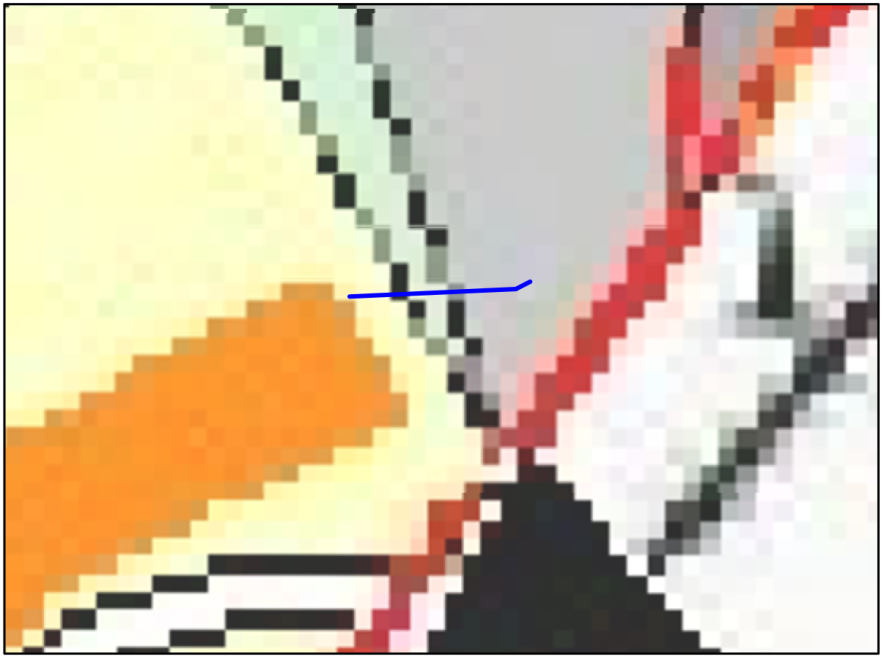 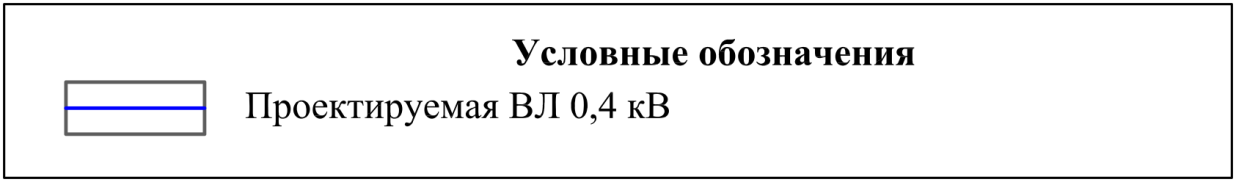 7. Вертикальная планировка и инженерная подготовка территорииВертикальная планировка выполнена исходя из условий максимального сохранения естественного рельефа, почвенного покрова и существующих древесных насаждений, отвода поверхностных вод со скоростями, исключающими эрозии почвы, минимального объема земляных работ, с учетом использования вытесняемых грунтов на площадках строительства.8. Планировочные ограничения развития территории проектированияРациональное использование территории во многом определяется характером ограничений на хозяйственные и иные виды деятельности в зонах с особыми условиями использования.В границах планируемой территории объекты культурного наследия отсутствуют. Рассматриваемый земельный участок располагается в охранной зоне «Планируемое закрепленное охотничье угодье Льговский 1» (кадастровый номер 46.13.2.364).В соответствии с картой границ зон с особыми условиями использования территории муниципального образования, утвержденной в составе Правил землепользования и застройки муниципального образования «Кудинцевский сельсовет» Льговского района Курской области, участок линейного объекта располагается в санитарно-защитной зоне.На территории санитарных, защитных и санитарно-защитных зон (далее – СЗЗ) в соответствии с законодательством Российской Федерации, в том числе в соответствии с Федеральным законом «О санитарно-эпидемиологическом благополучии населения», устанавливается специальный режим использования земельных участков и объектов капитального строительства. Содержание указанного режима определено в соответствии с СанПиН 2.2.1/2.1.1.1200-03 Санитарно-эпидемиологическими правилами и нормативами «Санитарно-защитные зоны и санитарная классификация предприятий, сооружений и иных объектов» в составе требований к использованию, организации и благоустройству СЗЗ.В соответствии с указанным режимом и на основании Правил землепользования и застройки муниципального образования «Кудинцевский сельсовет» Льговского района Курской области в границах СЗЗ промышленного объекта или производства допускается размещений линий электропередачи.Выкопировка из карты границ зон с особыми условиями использования территории муниципального образования, утвержденной в составе Правил землепользования и застройки муниципального образования «Кудинцевский сельсовет» Льговского района Курской области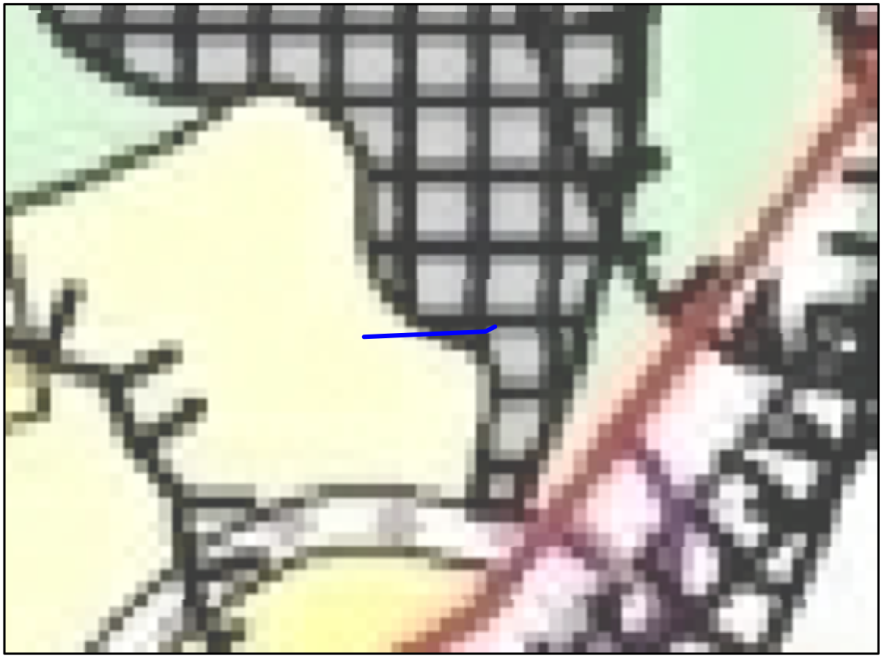 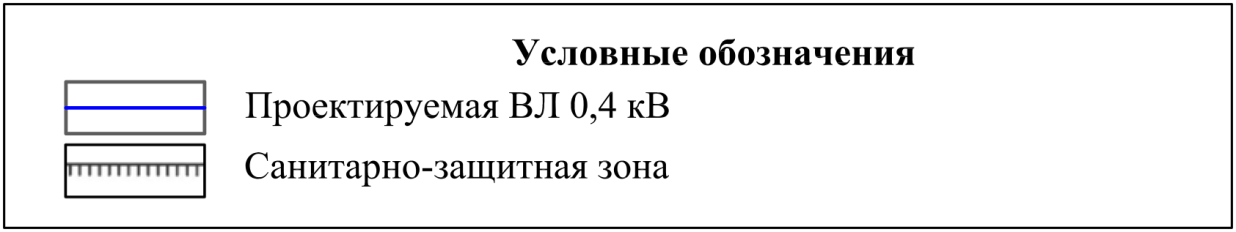 Планировочными ограничениями для проектируемого линейного объекта могут являться охранные зоны инженерных сетей. Наличие охранной зоны обеспечивает привлечение к ответственности за повреждение или нарушение правил охраны линейных объектов. Работы в местах пересечений с инженерными коммуникациями производить только на основании письменных разрешений организаций, осуществляющих эксплуатацию данных коммуникаций.9. Основные проектные решенияОбоснование выбора земельного участка под трассу воздушной линии 10 кВПроект планировки территории разработан на основании технического задания на выполнение работ «под ключ» по проектированию строительства/реконструкции распределительной сети 6-10/0,4 кВ (договор № 4600/02489/19 от 26.04.2019 г.), выданного филиалом ПАО «МРСК Центра» - «Курскэнерго». Проектом предусматривается строительство отпайки ВЛ 10 кВ ф. 150 ПС 110/35/10 кВ Льгов до строящейся КТП 10/0,4/250 кВА для разделения нагрузки Льговский район станция Шерекино.Имеется письмо филиала ПАО «МРСК Центра» - «Курскэнерго» от 11.09.2019 г. № МР1-КР/60/8585 о согласовании проекта «Строительство отпайки ВЛ-10 кВ ф. 150 ПС 110/35/10 кВ Льгов до строящейся КТП 10/0,4/250 кВА для разделения нагрузки Льговский район, станция Шерекино» (КР-805-2019), выполненного ООО «РСО-Энерго».Прохождение трассы выполняется в условиях пересечения с инженерными коммуникациями. Трасса проектируемой ВЛ 10 кВ пересекает ряд искусственных сооружений. Все принятые проектные решения соответствуют ПУЭ (7 издание). Трасса проектируемой ВЛ 10 кВ проходит по территории неразграниченной государственной собственности.Расчет размеров земельных участков, предоставляемых для размещения линейного объектаСогласно ВСН 14278тм-т1 «Нормы отвода земель для электрических сетей, напряжением 0,38-750 кВ» (далее – Нормы отвода), п. 2.3 ширина полос земель, предоставляемых во временное краткосрочное пользование на период строительства воздушной линий электропередачи напряжением 10 кВ, составляет не более 8 м. С учетом условий и методов строительства ширина полос может быть определена проектом, утвержденным заказчиком в установленном порядке.На основании п. 3.1 Норм отвода, площадь земельного участка, отводимого для подстанции с высшим напряжением от 6 до 20 кВ и мощностью от 25 до 630 кВА, должна быть не более 50 м².Целесообразно принять ширину полос земель, предоставляемых на период строительства отпайки ВЛ 10 кВ ф. 150 ПС 110/35/10 кВ Льгов до строящейся КТП 10/0,4/250 кВА для разделения нагрузки Льговский район станция Шерекино, равную 8 м, а для строительства КТП 10/0,4/250 кВА – 49 м².Постоянный отвод под ВЛ 10 кВ и КТП 10/0,4 кВ не осуществляется. После завершения строительства объектов электрических сетей земли, предоставленные во временное пользование, должны быть приведены в состояние, в котором они находились до начала строительства (п. 1.6, № 14278тм-т1). Земельный участок под воздушной линией остается в собственности и пользовании тех субъектов, на территории которых прокладывается трасса, и используется ими свободно с соблюдением мер, обеспечивающих сохранность и работу указанных объектов в соответствии с Постановлением Правительства РФ от 9.06.1995 г. № 578 «Об утверждении Правил охраны линий электропередач и сооружений связи Российской Федерации».Согласно постановлению Правительства РФ от 24.02.2009 № 160 «О порядке установления охранных зон объектов электросетевого хозяйства и особых условий использования земельных участков, расположенных в границах таких зон», вдоль воздушных линий электропередачи напряжением 10 кВ охранные зоны устанавливаются  в виде части поверхности участка земли и воздушного пространства (на высоту, соответствующую высоте опор воздушных линий электропередачи), ограниченной параллельными вертикальными плоскостями, отстоящими по обе стороны линии электропередачи от крайних проводов при не отклоненном их положении на расстоянии 5 м (для линий с самонесущими или изолированными проводами, размещенных в границах населенных пунктов). Вокруг подстанций охранная зона устанавливается в виде части поверхности участка земли и воздушного пространства (на высоту, соответствующую высоте наивысшей точки подстанции), ограниченной вертикальными плоскостями, отстоящими от всех сторон ограждения подстанции по периметру на расстоянии для КТП 10/0,4кВ – 5 м.10. Перечень мероприятий по охране окружающей средыС целью уменьшения негативного воздействия планируемой трассы воздушной линии электропередачи 10 кВ и на окружающую среду и обеспечения более высокого уровня комфортности проживания населения на прилегающих территориях предусмотрен комплекс мероприятий по охране окружающей среды:- при проектировании воздушной линии электропередачи необходимо предусматривать мероприятия по охране окружающей среды, обеспечивающие минимальное нарушение сложившихся экологических, геологических, гидрогеологических и других естественных условий;- при выборе организации и технологии строительства воздушной линии электропередачи, кроме технико-экономических показателей следует учитывать экологические риски, и риски для здоровья населения, наносимые окружающей природной среде и человеку, как в период строительства, так и во время эксплуатации, отдавая предпочтение решениям, оказывающим минимальное воздействие на окружающую среду.При организации строительства линейных объектов необходимо предусмотреть следующие мероприятия по охране окружающей среды в период производства строительно-монтажных работ:- строительный мусор и отходы должны своевременно вывозиться на свалку во избежание захламления строительной площадки;- в период свертывания строительства отходы необходимо вывезти с благоустраиваемой территории для дальнейшей утилизации;- на территории строительства предусмотреть специальную площадку для мойки колес строительного автотранспорта;- на территории строительства предусмотреть специальную площадку для размещения временного биотуалета и контейнера для сбора бытовых отходов;- при транспортировке соблюдать правила транспортирования и хранения материалов;- на всех видах работ допускается использование только технически исправных машин, механизмов и оборудования. Проведение техобслуживания и ремонта производится вне пределов стройплощадки.Проектируемая ЛЭП при строительстве и эксплуатации не представляет угрозы для здоровья населения с учетом отдаленных последствий. При соблюдении природоохранных нормативов, рекомендуемых мероприятий, а также проведение строительно-монтажных работ в соответствии с технологической последовательностью согласно типовым технологическим картам, строительство не окажет дестабилизирующего воздействия на экологическую обстановку района, вызвав лишь некоторые локальные изменения, что не приведет к кризисным или необратимым изменениям состояния окружающей среды в районе строительства.Таким образом, проектируемый объект будет соответствовать требованиям экологической безопасности.11. Защита территории от чрезвычайных ситуаций природного и техногенного характера, проведение мероприятий по гражданской обороне и обеспечению пожарной безопасностиМероприятия по защите территории от чрезвычайных ситуаций природного и техногенного характера, по гражданской обороне и обеспечению пожарной безопасности должны производиться в соответствии с положениями Генерального плана муниципального образования «Кудинцевский сельсовет» Льговского района Курской области.Муниципальное образование «Кудинцевский сельсовет» Льговского района Курской области располагается в зоне условно приемлемого риска (по вероятным потерям в случае возникновения источников ЧС техногенного характера на транспортных магистралях, объектах газотранспортного комплекса), а в случае аварии на Курской АЭС – в зоне повышенного риска.К возникновению наиболее масштабных ЧС на территории сельсовета могут привести авария на Курской АЭС, аварии (технические инциденты) на линиях электроснабжения, газоснабжения, водопроводных сетях, аварии на взрывопожароопасных объектах, аварийные ситуации на железнодорожной и автомобильной  магистралях, с выбросом АХОВ и ВПОВ.В целях исключения ЧС техногенного характера по территории участков линейных объектов необходимо соблюдение условий, установленных нормативной документацией для охранных зон инженерных коммуникаций.ООО «РСО-Энерго»ДОКУМЕНТАЦИЯ ПО ПЛАНИРОВКЕ ТЕРРИТОРИИ УЧАСТКА ЛИНЕЙНОГО ОБЪЕКТА ДЛЯ ПРОЕКТИРОВАНИЯ И СТРОИТЕЛЬСТВА ОТПАЙКИ ВЛ 10 кВ Ф. 150 ПС 110/35/10 кВ ЛЬГОВ ДО СТРОЯЩЕЙСЯ КТП 10/0,4/250 кВА ДЛЯ РАЗДЕЛЕНИЯ НАГРУЗКИ ЛЬГОВСКИЙ РАЙОН СТАНЦИЯ ШЕРЕКИНО В ГРАНИЦАХ МУНИЦИПАЛЬНОГО ОБРАЗОВАНИЯ «КУДИНЦЕВСКИЙ СЕЛЬСОВЕТ» ЛЬГОВСКОГО РАЙОНА КУРСКОЙ ОБЛАСТИТом IIРаздел II. Материалы по обоснованию проекта межевания территории.Пояснительная записка.1. Общие сведенияВ соответствии со статьей 43 Градостроительного кодекса РФ, подготовка проекта межевания территории осуществляется применительно к территории, расположенной в границах одного или нескольких смежных элементов планировочной структуры, границах определенной правилами землепользования и застройки территориальной зоны и (или) границах установленной схемой территориального планирования муниципального района, генеральным планом поселения, городского округа функциональной зоны.Работа выполнена в соответствии с требованиями Земельного кодекса Российской Федерации, Градостроительного кодекса Российской Федерации, иных нормативных правовых актов Российской Федерации, Курской области, Льговского района Курской области, муниципальных правовых актов муниципального образования «Кудинцевский сельсовет» Льговского района Курской области.2. Основные цели и задачи разработки проекта межевания территорииПодготовка проекта межевания территории, предназначенной для проектирования и строительства отпайки ВЛ 10 кВ ф. 150 ПС 110/35/10 кВ Льгов до строящейся КТП 10/0,4/250 кВА для разделения нагрузки Льговский район станция Шерекино в границах муниципального образования «Кудинцевский сельсовет» Льговского района Курской области, осуществляется в целях:- установления правового регулирования земельных участков;- установления земельных участков, предназначенных для размещения линейного объекта инженерной инфраструктуры.Подготовка проекта межевания территории осуществляется в составе планировки территории.Задачами подготовки проекта межевания является анализ фактического землепользования и разработка проектных решений по формированию земельных участков для проектируемых линейных объектов.Исходными данными для разработки проекта межевания территории послужили следующие материалы:- постановление администрации Льговского района Курской области № 469 от 27.09.2019 г. «О разработке документации по планировке и межеванию территории для строительства линейного объекта: Строительство отпайки ВЛ 10 кВ ф. 150 ПС 110/35/10 кВ до строящейся КТП 10/0,4/250 кВА для разделения нагрузки Льговский район станция Шерекино по адресу Курская область Льговский район станция Шерекино»;- данные Филиала ФГБУ «ФКП Росреестра» по Курской области;- разработанный проект планировки территории участка линейного объекта для проектирования и строительства отпайки ВЛ 10 кВ ф. 150 ПС 110/35/10 кВ Льгов до строящейся КТП 10/0,4/250 кВА для разделения нагрузки Льговский район станция Шерекино в границах муниципального образования «Кудинцевский сельсовет» Льговского района Курской области.3. Материалы по обоснованию проекта межеванияПроект межевания выполнен в соответствии и на базе разработанного проекта планировки территории участка линейного объекта для проектирования и строительства отпайки ВЛ 10 кВ ф. 150 ПС 110/35/10 кВ Льгов до строящейся КТП 10/0,4/250 кВА для разделения нагрузки Льговский район станция Шерекино в границах муниципального образования «Кудинцевский сельсовет» Льговского района Курской области.На период подготовки проекта межевания рассматриваемая территория свободна от застройки.В границах планируемой территории объекты культурного наследия и выявленные объекты культурного наследия отсутствуют. Рассматриваемый земельный участок располагается в охранной зоне «Планируемое закрепленное охотничье угодье Льговский 1» (кадастровый номер 46.13.2.364).В соответствии с картой границ зон с особыми условиями использования территории муниципального образования, утвержденной в составе Правил землепользования и застройки муниципального образования «Кудинцевский сельсовет» Льговского района Курской области, участок линейного объекта располагается в санитарно-защитной зоне.На территории санитарных, защитных и санитарно-защитных зон (далее – СЗЗ) в соответствии с законодательством Российской Федерации, в том числе в соответствии с Федеральным законом «О санитарно-эпидемиологическом благополучии населения», устанавливается специальный режим использования земельных участков и объектов капитального строительства. Содержание указанного режима определено в соответствии с СанПиН 2.2.1/2.1.1.1200-03 Санитарно-эпидемиологическими правилами и нормативами «Санитарно-защитные зоны и санитарная классификация предприятий, сооружений и иных объектов» в составе требований к использованию, организации и благоустройству СЗЗ.В соответствии с указанным режимом и на основании Правил землепользования и застройки муниципального образования «Кудинцевский сельсовет» Льговского района Курской области в границах СЗЗ промышленного объекта или производства допускается размещений линий электропередачи.Планировочными ограничениями для проектируемого линейного объекта могут являться охранные зоны инженерных сетей. Наличие охранной зоны обеспечивает привлечение к ответственности за повреждение или нарушение правил охраны линейных объектов. Работы в местах пересечений с инженерными коммуникациями производить только на основании письменных разрешений организаций, осуществляющих эксплуатацию данных коммуникаций.Прохождение трассы выполняется в условиях пересечения с инженерными коммуникациями.Трасса проектируемой ВЛ 10 кВ проходит по территории неразграниченной государственной собственности.Проектом предлагается образовать 1 участок для строительства воздушной линии электропередачи ВЛ 10 кВ и КТП 10/0,4 кВ на период строительства (временный отвод). Общая площадь территории межевания составит 389 кв. м, в том числе:Настоящий проект межевания территории обеспечивает равные права и возможности правообладателей земельных участков в соответствии с действующим законодательством. Сформированные границы земельных участков позволяют обеспечить необходимые требования по содержанию и обслуживанию линейного объекта в условиях сложившейся планировочной системы территории проектирования.Раздел I. Материалы по обоснованию проекта планировки территорииРаздел I. Материалы по обоснованию проекта планировки территорииТекстовая частьТекстовая часть№ п/пНаименование1Общие положения2Характеристика территории проектируемого объекта3Природно-климатические условия4Характеристики развития системы инженерно-технического обеспечения территории5Характеристики развития системы транспортного обслуживания территории6Вертикальная планировка и инженерная подготовка территории7Планировочные ограничения развития территории проектирования8Основные проектные решения10Перечень мероприятий по охране окружающей среды11Защита территории от чрезвычайных ситуаций природного и техногенного характера, проведения мероприятий по гражданской обороне и обеспечению пожарной безопасностиГрафическая частьГрафическая частьЛистНаименование1Схема расположения элемента планировочной структуры2Чертеж планировки территорииРаздел II. Проект межевания территорииРаздел II. Проект межевания территорииТекстовая частьТекстовая часть№ п/пНаименование1Общие сведения2Основные цели и задачи разработки проекта межевания территории3Материалы по обоснованию проекта межевания территорииГрафическая частьГрафическая частьЛистНаименование3Схема границ зон с особыми условиями использования территории4Чертеж межевания территорииПлощадь земельного участка №1Площадь земельного участка №1Площадь земельного участка №1Площадь земельного участка №11:500389,00 кв. м№XYУголРасстояние1416610,091233924,2287˚30΄16˝45,202416612,061233969,3863˚13΄26˝7,413416615,401233975,99153˚13΄27˝8,004416608,261233979,59243˚13΄26˝9,135416604,141233971,44267˚30΄17˝18,966416603,321233952,50285˚02΄01˝1,127416603,611233951,41306˚24΄10˝1,068416604,241233950,55352˚44΄20˝0,369416604,591233950,51262˚44΄06˝3,0710416604,201233947,46172˚43΄52˝0,1211416604,091233947,48261˚52΄12˝0,0512416604,081233947,43264˚26΄58˝9,6213416603,151233937,86264˚29΄15˝0,9314416603,061233936,93347˚14΄52˝4,2415416607,191233936,00256˚59΄56˝6,2216416605,801233929,94166˚59΄56˝3,4217416602,461233930,71264˚29΄26˝1,7418416602,291233928,98267˚30΄14˝1,7419416602,221233927,25340˚05΄56˝4,6720416606,611233925,66250˚06΄57˝1,3521416606,151233924,39357˚30΄17˝3,951416610,091233924,22